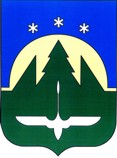 Муниципальное образованиеХанты-Мансийского автономного округа – Югрыгородской округ город Ханты-МансийскПРЕДСЕДАТЕЛЬ ДУМЫ ГОРОДА ХАНТЫ-МАНСИЙСКАПОСТАНОВЛЕНИЕот 27 февраля 2017 года                 	                              	                                            №3Ханты-МансийскОб очередном заседанииДумы города Ханты-Мансийскашестого созыва1.Провести     очередное     заседание  Думы   города    Ханты-Мансийска  шестого  созыва 31 марта 2017 года в 10 00 час.2.Включить в проект повестки дня очередного заседания Думы города Ханты-Мансийска следующие вопросы:2.1.Об отчете  Главы  города  Ханты-Мансийска о результатах                                 его деятельности, деятельности  Администрации  города   Ханты-Мансийска,                     в том числе  о решении вопросов, поставленных Думой города Ханты-Мансийска, за 2016 год.Вносит Глава города Ханты-Мансийска.2.2.Об исполнении прогнозного плана (программы) приватизации муниципального имущества за 2016 год.Вносит Администрация города Ханты-Мансийска.2.3.Разное.3.Ответственным за подготовку указанного в пункте 2.2 настоящего постановления вопроса представить в организационное управление аппарата Думы города Ханты-Мансийска проект документа, согласованный                               в установленном  порядке, в полном объеме (один экземпляр в оригинале, один – электронный вариант, пять  в копии), заблаговременно до дня заседания комитетов и комиссий, не позднее  20 марта 2017 года.     4.Проекты документов по вопросам, не указанным  в пункте 2 настоящего постановления, вносятся не позднее 20 марта 2017 года. 5.В случае неподготовленности вопроса к указанному сроку ответственным представить соответствующую информацию в организационное управление аппарата Думы города Ханты-Мансийска.Председатель Думы          города Ханты-Мансийска			                                К.Л. Пенчуков